PROYECTO INTERDISCIPLINAR -  CURSO: 3º ESOTÓPICO GENERATIVO:TÓPICO GENERATIVO:TÓPICO GENERATIVO:I’M HEALTHY AGENT, I WANT TO HELP YOU (ETWINNING PROJECT).I’M HEALTHY AGENT, I WANT TO HELP YOU (ETWINNING PROJECT).I’M HEALTHY AGENT, I WANT TO HELP YOU (ETWINNING PROJECT).I’M HEALTHY AGENT, I WANT TO HELP YOU (ETWINNING PROJECT).I’M HEALTHY AGENT, I WANT TO HELP YOU (ETWINNING PROJECT).I’M HEALTHY AGENT, I WANT TO HELP YOU (ETWINNING PROJECT).Hilos Conductores:Hilos Conductores:Hilos Conductores:¿Qué beneficios aporta a nuestro organismo mantener una buena condición física?¿Cómo están relacionados los diferentes sistemas de nuestro organismo?¿Cómo podemos ayudar a otras personas, compañeros desde un punto de vista saludable?¿Cómo puedo planificar la mejora de mi propia condición física? Y ¿Sería capaz de ayudar en este sentido a otra persona?¿Qué beneficios aporta a nuestro organismo mantener una buena condición física?¿Cómo están relacionados los diferentes sistemas de nuestro organismo?¿Cómo podemos ayudar a otras personas, compañeros desde un punto de vista saludable?¿Cómo puedo planificar la mejora de mi propia condición física? Y ¿Sería capaz de ayudar en este sentido a otra persona?¿Qué beneficios aporta a nuestro organismo mantener una buena condición física?¿Cómo están relacionados los diferentes sistemas de nuestro organismo?¿Cómo podemos ayudar a otras personas, compañeros desde un punto de vista saludable?¿Cómo puedo planificar la mejora de mi propia condición física? Y ¿Sería capaz de ayudar en este sentido a otra persona?¿Qué beneficios aporta a nuestro organismo mantener una buena condición física?¿Cómo están relacionados los diferentes sistemas de nuestro organismo?¿Cómo podemos ayudar a otras personas, compañeros desde un punto de vista saludable?¿Cómo puedo planificar la mejora de mi propia condición física? Y ¿Sería capaz de ayudar en este sentido a otra persona?¿Qué beneficios aporta a nuestro organismo mantener una buena condición física?¿Cómo están relacionados los diferentes sistemas de nuestro organismo?¿Cómo podemos ayudar a otras personas, compañeros desde un punto de vista saludable?¿Cómo puedo planificar la mejora de mi propia condición física? Y ¿Sería capaz de ayudar en este sentido a otra persona?¿Qué beneficios aporta a nuestro organismo mantener una buena condición física?¿Cómo están relacionados los diferentes sistemas de nuestro organismo?¿Cómo podemos ayudar a otras personas, compañeros desde un punto de vista saludable?¿Cómo puedo planificar la mejora de mi propia condición física? Y ¿Sería capaz de ayudar en este sentido a otra persona?PRODUCTO FINAL:PRODUCTO FINAL:PRODUCTO FINAL:PRODUCTO FINAL:ÁREAS IMPLICADASÁREAS IMPLICADASTEMPORALIZACIÓNTEMPORALIZACIÓNTwinspace; medio abierto e interactivo de recopilación del trabajo desarrollado y las evidencias generadas; sitio web de de acceso libre a distintos colectivos y sostenible en el tiempo.Plantilla común de valoración de la condición física.Video pruebas test condición física.Plantilla común de seguimiento y prescripción de ejercicio físico básico para compañeros .Estudio sobre la influencia del ejercicio físico, en los sistemas respiratorio, circulatorio y locomotorEncuentros con colectivos locales en riesgo de inactividad física de cada centroInfografías sobre aparato respiratorio, circulatorio, digestivo, locomotor.Comparativa centros socios sobre hábitos saludables.Twinspace; medio abierto e interactivo de recopilación del trabajo desarrollado y las evidencias generadas; sitio web de de acceso libre a distintos colectivos y sostenible en el tiempo.Plantilla común de valoración de la condición física.Video pruebas test condición física.Plantilla común de seguimiento y prescripción de ejercicio físico básico para compañeros .Estudio sobre la influencia del ejercicio físico, en los sistemas respiratorio, circulatorio y locomotorEncuentros con colectivos locales en riesgo de inactividad física de cada centroInfografías sobre aparato respiratorio, circulatorio, digestivo, locomotor.Comparativa centros socios sobre hábitos saludables.Twinspace; medio abierto e interactivo de recopilación del trabajo desarrollado y las evidencias generadas; sitio web de de acceso libre a distintos colectivos y sostenible en el tiempo.Plantilla común de valoración de la condición física.Video pruebas test condición física.Plantilla común de seguimiento y prescripción de ejercicio físico básico para compañeros .Estudio sobre la influencia del ejercicio físico, en los sistemas respiratorio, circulatorio y locomotorEncuentros con colectivos locales en riesgo de inactividad física de cada centroInfografías sobre aparato respiratorio, circulatorio, digestivo, locomotor.Comparativa centros socios sobre hábitos saludables.Twinspace; medio abierto e interactivo de recopilación del trabajo desarrollado y las evidencias generadas; sitio web de de acceso libre a distintos colectivos y sostenible en el tiempo.Plantilla común de valoración de la condición física.Video pruebas test condición física.Plantilla común de seguimiento y prescripción de ejercicio físico básico para compañeros .Estudio sobre la influencia del ejercicio físico, en los sistemas respiratorio, circulatorio y locomotorEncuentros con colectivos locales en riesgo de inactividad física de cada centroInfografías sobre aparato respiratorio, circulatorio, digestivo, locomotor.Comparativa centros socios sobre hábitos saludables.BIOLOGÍAED. FÍSICAINGLÉSBIOLOGÍAED. FÍSICAINGLÉS1º TRIMESTRE - 2º TRIMESTREPlanning I’m Healthy Agent,  I Want to Help You1º TRIMESTRE - 2º TRIMESTREPlanning I’m Healthy Agent,  I Want to Help You¿QUÉ QUIERO QUE APRENDAN? Contenidos por áreas¿QUÉ QUIERO QUE APRENDAN? Contenidos por áreas¿QUÉ QUIERO QUE APRENDAN? Contenidos por áreas¿QUÉ QUIERO QUE APRENDAN? Contenidos por áreasCriterios de evaluación por ÁreasCriterios de evaluación por ÁreasEstándares / IndicadoresEstándares / IndicadoresBIOLOGÍA- Aparato locomotor.- Sistema Circulatorio- Sistema RespiratorioED. FÍSICA- Cualidades físicas y su clasificación- Sistema de entrenamiento- Test físicos INGLÉS- Descripciones- Tiempos Verbales- Expresiones formales- 4 habilidades lingüísticas; Reading, speaking, listening, writing- Formulación de sugerencias, deseos, condiciones e hipótesis, preferencias y opiniones.BIOLOGÍA- Aparato locomotor.- Sistema Circulatorio- Sistema RespiratorioED. FÍSICA- Cualidades físicas y su clasificación- Sistema de entrenamiento- Test físicos INGLÉS- Descripciones- Tiempos Verbales- Expresiones formales- 4 habilidades lingüísticas; Reading, speaking, listening, writing- Formulación de sugerencias, deseos, condiciones e hipótesis, preferencias y opiniones.BIOLOGÍA- Aparato locomotor.- Sistema Circulatorio- Sistema RespiratorioED. FÍSICA- Cualidades físicas y su clasificación- Sistema de entrenamiento- Test físicos INGLÉS- Descripciones- Tiempos Verbales- Expresiones formales- 4 habilidades lingüísticas; Reading, speaking, listening, writing- Formulación de sugerencias, deseos, condiciones e hipótesis, preferencias y opiniones.BIOLOGÍA- Aparato locomotor.- Sistema Circulatorio- Sistema RespiratorioED. FÍSICA- Cualidades físicas y su clasificación- Sistema de entrenamiento- Test físicos INGLÉS- Descripciones- Tiempos Verbales- Expresiones formales- 4 habilidades lingüísticas; Reading, speaking, listening, writing- Formulación de sugerencias, deseos, condiciones e hipótesis, preferencias y opiniones.BIOLOGÍA: - Identificar los componentes de los aparatos digestivo, circulatorio, respiratorio y excretor y conocer su funcionamiento.-Categorizar los principales huesos y músculos del aparato locomotor.-Analizar las relaciones funcionales entre huesos y músculos.-Detallar cuáles son y cómo se previenen las lesiones más frecuentes en el aparato locomotor.ED. FISICA: Realizar una valoración personal de su condición física.Conocer los grandes grupos musculares que conforman nuestro cuerpo y saber cómo se estiran.Conocer las principales articulaciones de nuestro cuerpo y saber realizar la movilidad de cada una de ellas.Elaborar y poner en práctica juegos para el desarrollo de las distintas cualidades físicas.INGLÉS:PLEX 1.2. Conocer y saber aplicar las estrategias más adecuadas para la comprensión del sentido general, la información esencial, los puntos e ideas principales o los detalles relevantes del texto.PLEX 2.1. Producir textos breves y comprensibles, tanto en conversación cara a cara como por teléfono u otros medios técnicos. PLEX 2.3. Incorporar a la producción del texto oral monológico o dialógico los conocimientos socioculturales y sociolingüísticos adquiridos.BIOLOGÍA: - Identificar los componentes de los aparatos digestivo, circulatorio, respiratorio y excretor y conocer su funcionamiento.-Categorizar los principales huesos y músculos del aparato locomotor.-Analizar las relaciones funcionales entre huesos y músculos.-Detallar cuáles son y cómo se previenen las lesiones más frecuentes en el aparato locomotor.ED. FISICA: Realizar una valoración personal de su condición física.Conocer los grandes grupos musculares que conforman nuestro cuerpo y saber cómo se estiran.Conocer las principales articulaciones de nuestro cuerpo y saber realizar la movilidad de cada una de ellas.Elaborar y poner en práctica juegos para el desarrollo de las distintas cualidades físicas.INGLÉS:PLEX 1.2. Conocer y saber aplicar las estrategias más adecuadas para la comprensión del sentido general, la información esencial, los puntos e ideas principales o los detalles relevantes del texto.PLEX 2.1. Producir textos breves y comprensibles, tanto en conversación cara a cara como por teléfono u otros medios técnicos. PLEX 2.3. Incorporar a la producción del texto oral monológico o dialógico los conocimientos socioculturales y sociolingüísticos adquiridos.BIOLOGÍA: BG 4.17.1 Conoce los componentes de los aparatos digestivo, circulatorio, respiratorio y excretor y su funcionamiento. BG 4.22.1. Especifica la ubicación de los principales huesos y músculos del cuerpo humano.BG 4.23.1. Diferencia los distintos tipos de músculos en función de su tipo de contracción y los relaciona con el sistema nervioso que los controla.BG 4.24.1. Identifica los factores de riesgo más frecuentes que pueden afectar al aparato locomotor y los relaciona con las lesiones que produce.ED. FISICA: EFIS 1.1.1. Analiza la implicación de las capacidades físicas y las coordinativas en las diferentes actividades físico-deportivas y artístico-expresivas trabajadas en el ciclo. EFIS 1.2.1. Participa activamente en la mejora de las capacidades físicas básicas desde un enfoque saludable, utilizando los métodos básicos para su desarrollo. EFIS 1.2.2. Alcanza niveles de condición física acordes a su momento de desarrollo motor y a sus posibilidades. EFIS 1.6.1. Utiliza las Tecnologías de la Información y la Comunicación para elaborar documentos digitales propios (texto, presentación, imagen, video, sonido,…), como resultado del proceso de búsqueda, análisis y selección de información relevante. EFIS 2.4.2. Colabora en las actividades grupales, respetando las aportaciones de los demás y las normas establecidas, y asumiendo sus responsabilidades para la consecución de los objetivos. INGLÉS:PLEX d. Comprende, en una conversación informal en la que participa, descripciones, narraciones, puntos de vista y opiniones sobre asuntos prácticos de la vida diaria y sobre temas de su interésPLEX h. Hace presentaciones breves y ensayadas, bien estructuradas y con apoyo visual PLEX j. Participa en conversaciones informales cara a cara o por teléfono u otros medios técnicos, en las que establece contacto social, intercambia informaciónBIOLOGÍA: BG 4.17.1 Conoce los componentes de los aparatos digestivo, circulatorio, respiratorio y excretor y su funcionamiento. BG 4.22.1. Especifica la ubicación de los principales huesos y músculos del cuerpo humano.BG 4.23.1. Diferencia los distintos tipos de músculos en función de su tipo de contracción y los relaciona con el sistema nervioso que los controla.BG 4.24.1. Identifica los factores de riesgo más frecuentes que pueden afectar al aparato locomotor y los relaciona con las lesiones que produce.ED. FISICA: EFIS 1.1.1. Analiza la implicación de las capacidades físicas y las coordinativas en las diferentes actividades físico-deportivas y artístico-expresivas trabajadas en el ciclo. EFIS 1.2.1. Participa activamente en la mejora de las capacidades físicas básicas desde un enfoque saludable, utilizando los métodos básicos para su desarrollo. EFIS 1.2.2. Alcanza niveles de condición física acordes a su momento de desarrollo motor y a sus posibilidades. EFIS 1.6.1. Utiliza las Tecnologías de la Información y la Comunicación para elaborar documentos digitales propios (texto, presentación, imagen, video, sonido,…), como resultado del proceso de búsqueda, análisis y selección de información relevante. EFIS 2.4.2. Colabora en las actividades grupales, respetando las aportaciones de los demás y las normas establecidas, y asumiendo sus responsabilidades para la consecución de los objetivos. INGLÉS:PLEX d. Comprende, en una conversación informal en la que participa, descripciones, narraciones, puntos de vista y opiniones sobre asuntos prácticos de la vida diaria y sobre temas de su interésPLEX h. Hace presentaciones breves y ensayadas, bien estructuradas y con apoyo visual PLEX j. Participa en conversaciones informales cara a cara o por teléfono u otros medios técnicos, en las que establece contacto social, intercambia información¿QUÉ QUIERO QUE ENTRENEN?Competencias Clave / Rasgos de las inteligencias¿QUÉ QUIERO QUE ENTRENEN?Competencias Clave / Rasgos de las inteligencias¿QUÉ QUIERO QUE ENTRENEN?Competencias Clave / Rasgos de las inteligencias¿QUÉ QUIERO QUE ENTRENEN?Competencias Clave / Rasgos de las inteligenciasTAREASTAREASHERRAMIENTAS DE EVALUACIÓNHERRAMIENTAS DE EVALUACIÓNBIOLOGÍACD, CCL, CMCT, SIEE, CSCV, CPAAED. FÍSICACD, CCL, CMCT, SIEE, CSCV, CPAAINGLÉSCD, CCL, CPAABIOLOGÍACD, CCL, CMCT, SIEE, CSCV, CPAAED. FÍSICACD, CCL, CMCT, SIEE, CSCV, CPAAINGLÉSCD, CCL, CPAABIOLOGÍACD, CCL, CMCT, SIEE, CSCV, CPAAED. FÍSICACD, CCL, CMCT, SIEE, CSCV, CPAAINGLÉSCD, CCL, CPAABIOLOGÍACD, CCL, CMCT, SIEE, CSCV, CPAAED. FÍSICACD, CCL, CMCT, SIEE, CSCV, CPAAINGLÉSCD, CCL, CPAATest de condición físicaVideo pruebas físicasFormulario de hábitos saludables; estudio comparativo alumnos España-AlemaniaInfografías sistemas corporalesProblemas sedentarismoBeneficio cualidades sobre distintos sistemasMes de… Los Pulmones, el Corazón, los Músculos y HuesosTest de condición físicaVideo pruebas físicasFormulario de hábitos saludables; estudio comparativo alumnos España-AlemaniaInfografías sistemas corporalesProblemas sedentarismoBeneficio cualidades sobre distintos sistemasMes de… Los Pulmones, el Corazón, los Músculos y HuesosPortfolioRúbricasRegistroEscalera de la MetacogniciónEVALUACIÓN COMPETENCIALPortfolioRúbricasRegistroEscalera de la MetacogniciónEVALUACIÓN COMPETENCIALRecursos/ AlianzasRecursos/ AlianzasRecursos/ AlianzasRecursos/ Alianzas PERSONALIZACIÓN .   PERSONALIZACIÓN .   FEED-BACK .   FEED-BACK .  Plataforma eTwinningSocios colegio Alemán: Heinrich Hertz SchoolPortfolios personales alumnosExperto en preparación física o hábitos saludablesGrupos de otras etapasColectivo local con los que trabajar. Plataforma eTwinningSocios colegio Alemán: Heinrich Hertz SchoolPortfolios personales alumnosExperto en preparación física o hábitos saludablesGrupos de otras etapasColectivo local con los que trabajar. Plataforma eTwinningSocios colegio Alemán: Heinrich Hertz SchoolPortfolios personales alumnosExperto en preparación física o hábitos saludablesGrupos de otras etapasColectivo local con los que trabajar. Plataforma eTwinningSocios colegio Alemán: Heinrich Hertz SchoolPortfolios personales alumnosExperto en preparación física o hábitos saludablesGrupos de otras etapasColectivo local con los que trabajar. ¿Qué dificultades y potencialidades preveo en el grupo durante el desarrollo del proyecto?¿Cómo voy a minimizar las dificultades?¿Qué necesidades individuales preveo en el desarrollo del proyecto?¿Qué recursos y estrategias manejaré para atender a las necesidades individuales?¿Qué dificultades y potencialidades preveo en el grupo durante el desarrollo del proyecto?¿Cómo voy a minimizar las dificultades?¿Qué necesidades individuales preveo en el desarrollo del proyecto?¿Qué recursos y estrategias manejaré para atender a las necesidades individuales?¿Qué porcentaje de alumnos han alcanzado los objetivos de aprendizaje del proyecto?¿Qué es lo que mejor que ha funcionado en este proyecto?¿Qué cambiaría en el desarrollo del proyecto el próximo curso? ¿Por qué?¿Qué porcentaje de alumnos han alcanzado los objetivos de aprendizaje del proyecto?¿Qué es lo que mejor que ha funcionado en este proyecto?¿Qué cambiaría en el desarrollo del proyecto el próximo curso? ¿Por qué?DÍAÁREASTAREAS/ACTIVIDADESTAREAS/ACTIVIDADESTAREAS/ACTIVIDADES¿QUÉ VOY A EVALUAR? Indicadores¿QUÉ VOY A OBSERVAR? Competencias¿QUÉ VOY A EVALUAR? Indicadores¿QUÉ VOY A OBSERVAR? Competencias¿CÓMO LO VOY A EVALUAR?Herramientas/ Evidencias para el PorfolioTarea 0:Tarea 0:ACTIVIDADES QUE ESTIMULEN EL PENSAMIENTO INDIVIDUAL ACERCA DE LOS CONTENIDOS Y COMPETENCIAS QUE VAMOS A DESPLEGAR EN EL PROYECTO.Uno de los elementos fundamentales de la Tarea 0 es el desafío inicial. Al presentar el proyecto se debe sorprender a los alumnos, buscar su complicidad, romper con la rutina y generar curiosidad. ACTIVIDADES QUE ESTIMULEN EL PENSAMIENTO INDIVIDUAL ACERCA DE LOS CONTENIDOS Y COMPETENCIAS QUE VAMOS A DESPLEGAR EN EL PROYECTO.Uno de los elementos fundamentales de la Tarea 0 es el desafío inicial. Al presentar el proyecto se debe sorprender a los alumnos, buscar su complicidad, romper con la rutina y generar curiosidad. ACTIVIDADES QUE ESTIMULEN EL PENSAMIENTO INDIVIDUAL ACERCA DE LOS CONTENIDOS Y COMPETENCIAS QUE VAMOS A DESPLEGAR EN EL PROYECTO.Uno de los elementos fundamentales de la Tarea 0 es el desafío inicial. Al presentar el proyecto se debe sorprender a los alumnos, buscar su complicidad, romper con la rutina y generar curiosidad. ACTIVIDADES QUE ESTIMULEN EL PENSAMIENTO INDIVIDUAL ACERCA DE LOS CONTENIDOS Y COMPETENCIAS QUE VAMOS A DESPLEGAR EN EL PROYECTO.Uno de los elementos fundamentales de la Tarea 0 es el desafío inicial. Al presentar el proyecto se debe sorprender a los alumnos, buscar su complicidad, romper con la rutina y generar curiosidad. ACTIVIDADES QUE ESTIMULEN EL PENSAMIENTO INDIVIDUAL ACERCA DE LOS CONTENIDOS Y COMPETENCIAS QUE VAMOS A DESPLEGAR EN EL PROYECTO.Uno de los elementos fundamentales de la Tarea 0 es el desafío inicial. Al presentar el proyecto se debe sorprender a los alumnos, buscar su complicidad, romper con la rutina y generar curiosidad. ACTIVIDADES QUE ESTIMULEN EL PENSAMIENTO INDIVIDUAL ACERCA DE LOS CONTENIDOS Y COMPETENCIAS QUE VAMOS A DESPLEGAR EN EL PROYECTO.Uno de los elementos fundamentales de la Tarea 0 es el desafío inicial. Al presentar el proyecto se debe sorprender a los alumnos, buscar su complicidad, romper con la rutina y generar curiosidad. ACTIVIDADES QUE ESTIMULEN EL PENSAMIENTO INDIVIDUAL ACERCA DE LOS CONTENIDOS Y COMPETENCIAS QUE VAMOS A DESPLEGAR EN EL PROYECTO.Uno de los elementos fundamentales de la Tarea 0 es el desafío inicial. Al presentar el proyecto se debe sorprender a los alumnos, buscar su complicidad, romper con la rutina y generar curiosidad. English Avatarshttps://docs.google.com/presentation/d/178LKlIs2w9pMCmtrAD-NScVZwpymzN7LYDkgM0HchUs/edit?usp=sharingEnglish Avatarshttps://docs.google.com/presentation/d/178LKlIs2w9pMCmtrAD-NScVZwpymzN7LYDkgM0HchUs/edit?usp=sharingEnglish Avatarshttps://docs.google.com/presentation/d/178LKlIs2w9pMCmtrAD-NScVZwpymzN7LYDkgM0HchUs/edit?usp=sharing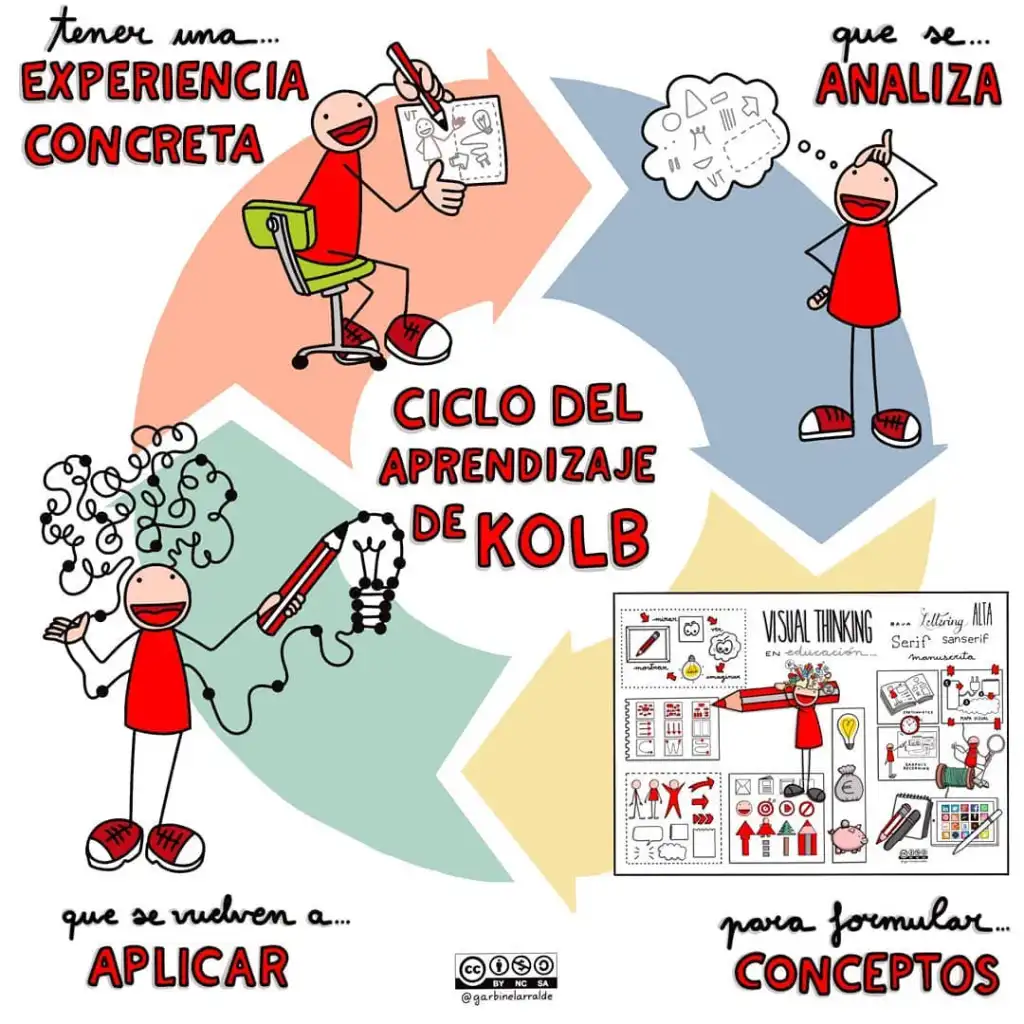 Erasmus Days Logo Contesthttps://twinspace.etwinning.net/192752/pages/page/1738094 Erasmus Days Logo Contesthttps://twinspace.etwinning.net/192752/pages/page/1738094 Erasmus Days Logo Contesthttps://twinspace.etwinning.net/192752/pages/page/1738094 Tarea 1:Tarea 1:Lungs Inphographicshttps://twinspace.etwinning.net/192752/pages/page/1846945 Lungs Inphographicshttps://twinspace.etwinning.net/192752/pages/page/1846945 Lungs Inphographicshttps://twinspace.etwinning.net/192752/pages/page/1846945 Tarea 2:Tarea 2:Physical Condition Test - Videoshttps://twinspace.etwinning.net/192752/pages/page/1819531 Physical Condition Test - Videoshttps://twinspace.etwinning.net/192752/pages/page/1819531 Physical Condition Test - Videoshttps://twinspace.etwinning.net/192752/pages/page/1819531 Physical Condition Test Statisticshttps://docs.google.com/presentation/d/152znFZHlLGDcHw2PUa5eIcT1kp8WUOzdd5ETuztiBmI/edit?usp=sharing Physical Condition Test Statisticshttps://docs.google.com/presentation/d/152znFZHlLGDcHw2PUa5eIcT1kp8WUOzdd5ETuztiBmI/edit?usp=sharing Physical Condition Test Statisticshttps://docs.google.com/presentation/d/152znFZHlLGDcHw2PUa5eIcT1kp8WUOzdd5ETuztiBmI/edit?usp=sharing Tarea 3:Tarea 3:My Circuit TrainningImproving my StrenghtMy Circuit TrainningImproving my StrenghtMy Circuit TrainningImproving my StrenghtTarea 4:Tarea 4:Hearth Inphographicshttps://twinspace.etwinning.net/192752/pages/page/1846945 Hearth Inphographicshttps://twinspace.etwinning.net/192752/pages/page/1846945 Hearth Inphographicshttps://twinspace.etwinning.net/192752/pages/page/1846945 Tarea 5:Tarea 5:Muscles - Bones Inphographicshttps://twinspace.etwinning.net/192752/pages/page/1846945 Muscles - Bones Inphographicshttps://twinspace.etwinning.net/192752/pages/page/1846945 Muscles - Bones Inphographicshttps://twinspace.etwinning.net/192752/pages/page/1846945 Tarea 6:Tarea 6: